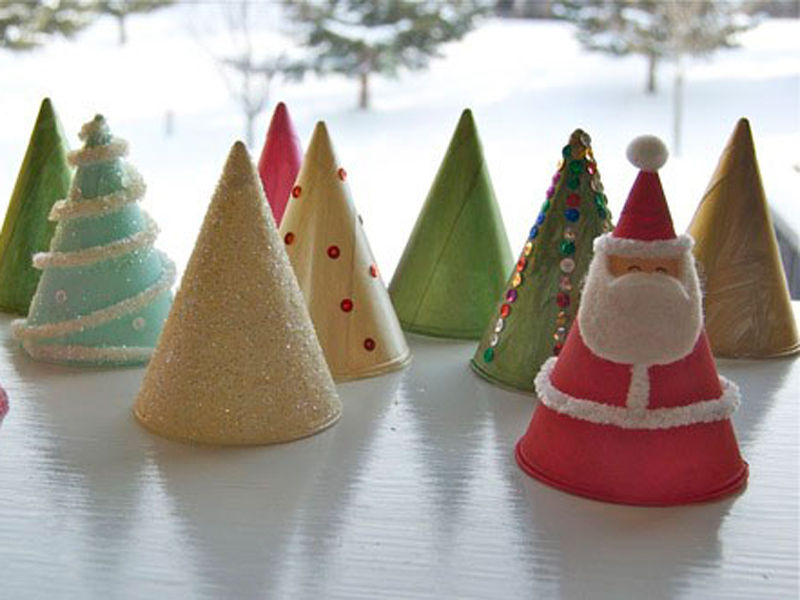 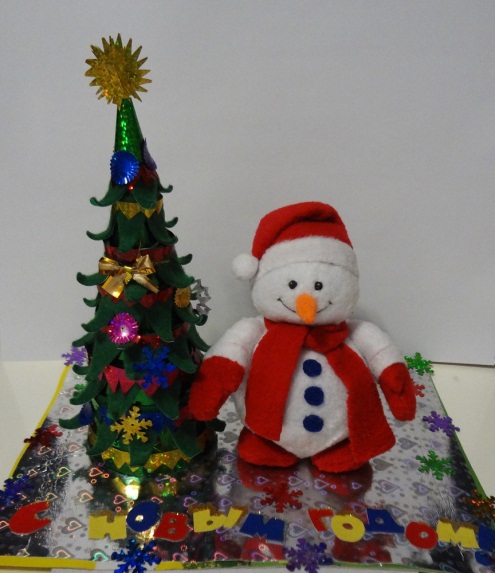 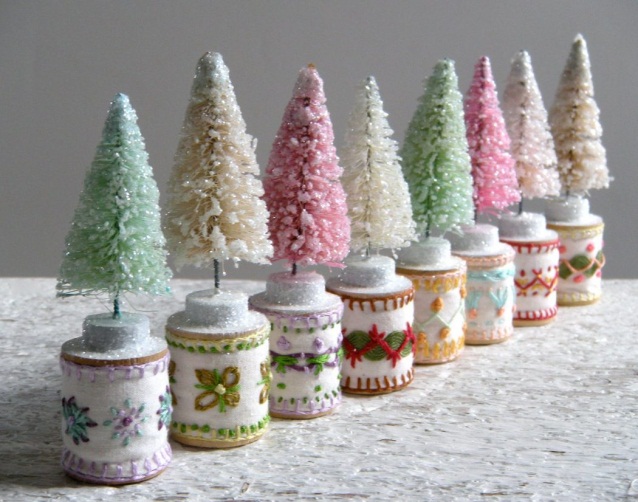 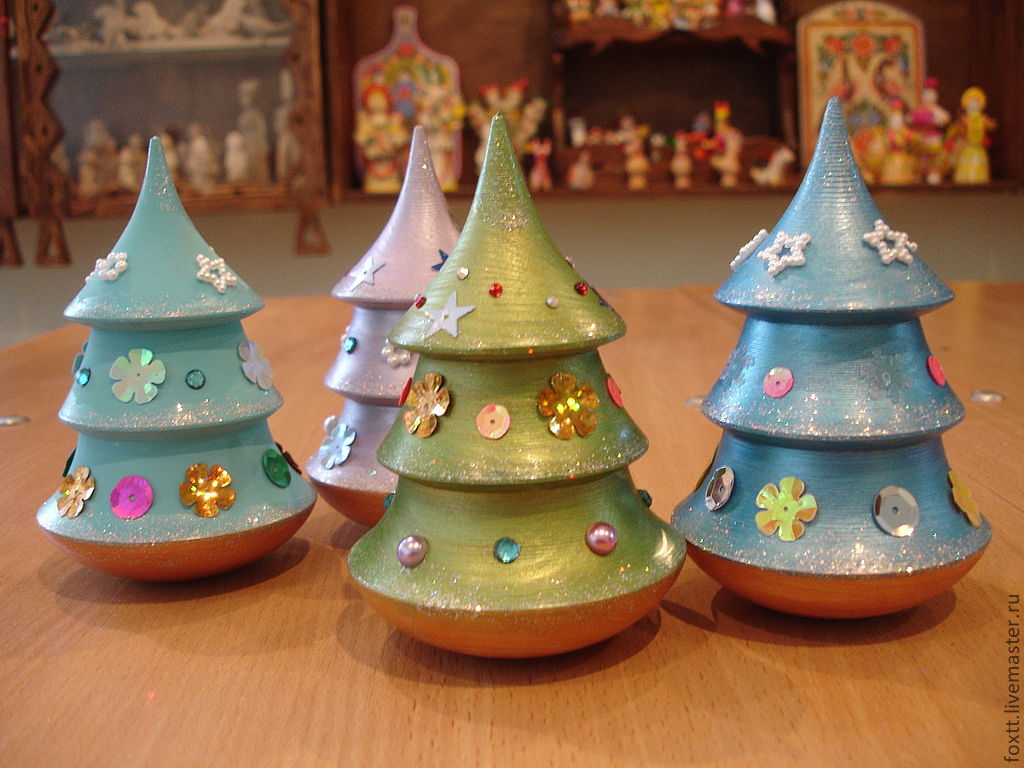 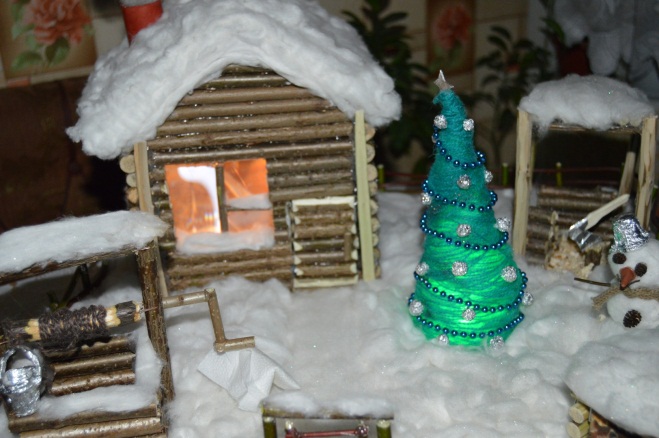 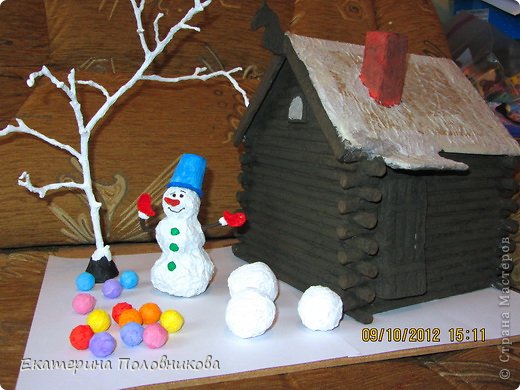        В ДОУ был проведён конкурс  на лучшее оформление  групповых комнат ДОУ, первое место заняла 2 младшая группа №1, воспитателями которой являются – Б.Л.Майрабиева и А.А.Давлаева.Отчёт подготовиластарший воспитатель                                                                  А.И.ДубаеваМуниципальное бюджетное дошкольное образовательное учреждение«Детский сад № 1 «Сказка» с. Ачхой-Мартан»              Ачхой- Мартановского муниципального районаИсх. № 12от  31.12. 2018г.Информация-отчёт  за декабрь месяц 2018г.    МБДОУ «Детский сад №1 «Сказка».	2018г.с 3 по 7 декабря ,заведующим ДОУ, старшим воспитателем и  педагогом-психологом в ДОУ был проведен  тематический контроль во всех группах  на тему: «Эффективность воспитательно-образовательной работы по духовно-нравственному воспитанию дошкольников». Проведенный тематический контроль показал наличие последовательности и систематичности в работе по духовно-нравственному воспитанию детей дошкольного возрасьта. Содержание работы по духовно – нравственному воспитанию успешно интегрируется со всеми образовательными областями в процессе соответствующей деятельности  в соответствии с ФГОС ДО.7 декабря 2018г. в нашем ДОУ прошли мероприятия, посвященные Дню Героев Отечества. Воспитатели старших групп подготовили книжно-иллюстрированную выставку «Герои России, вчера и сегодня». Была организована встреча детей с ветеранами Великой Отечественной войны.Воспитатели старших групп провели тематические беседы в группах «Герои России» о защитниках Отечества от Александра Невского до наших дней, которая, несомненно, оставила неизгладимый след в детской душе.Вспоминали в этот день и героев ВОВ, воинов – афганцев, а также героев мирных дней.  Все участники мероприятий пришли к выводу, что героями не рождаются, ими становятся, и, значит, у каждого есть возможность в будущем стать Героем России.Воспитатели всех групп ДОУ провели организационную образовательную деятельность по художественному творчеству.Воспитатель  старшей группы № 2 П.Т.Исмаилова провела ООД по лепке на тему: «Тяжёлая техника Российской Армии»: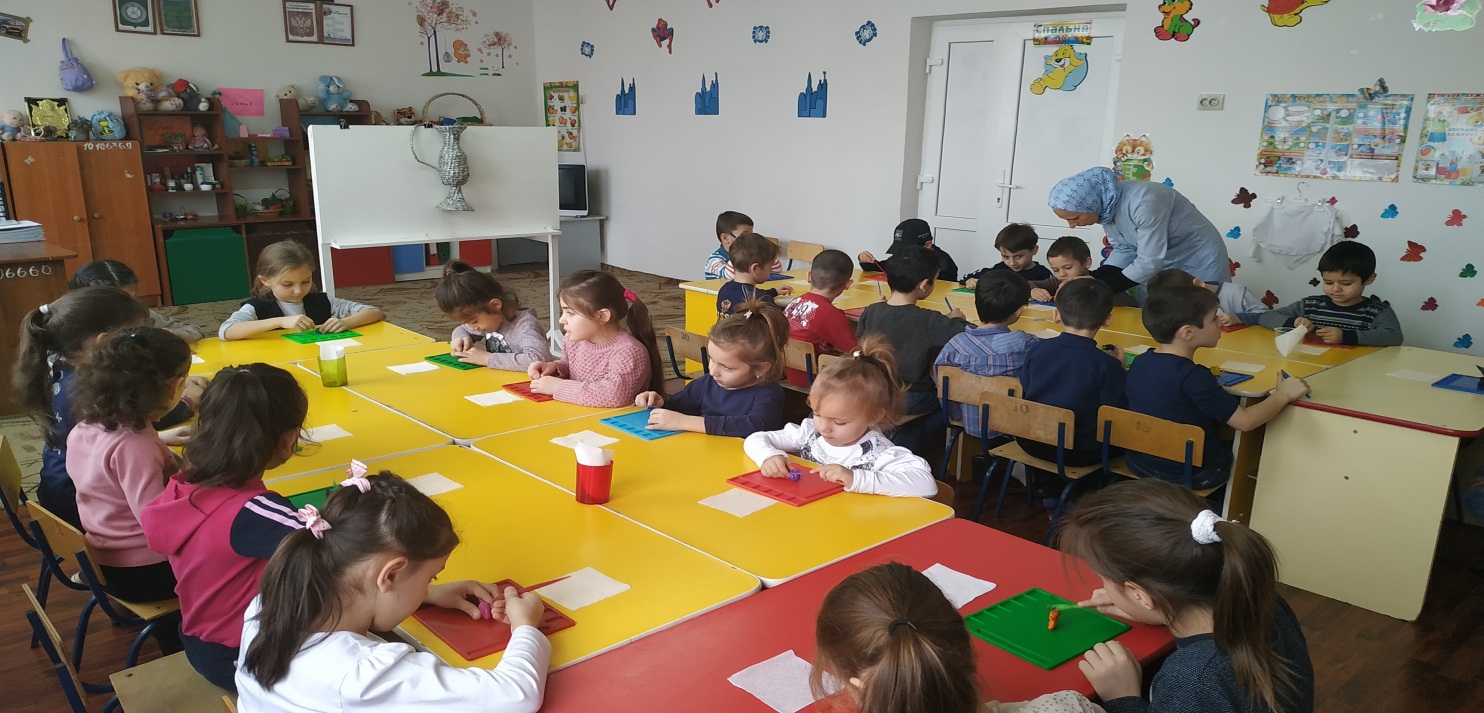 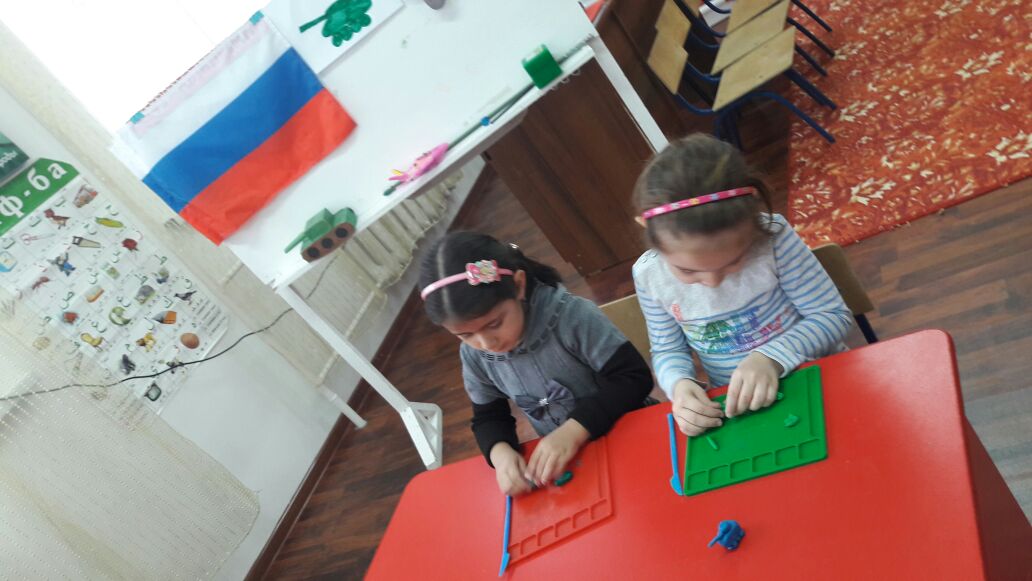 В старших и средних группах детского сада были проведены ООД по художественному развитию-изодеятельности на тему: «Герои Отечества»В средней группе №1 воспитатель А.Х.Ташаева провела  ООД по аппликации на тему: «Российский флаг»: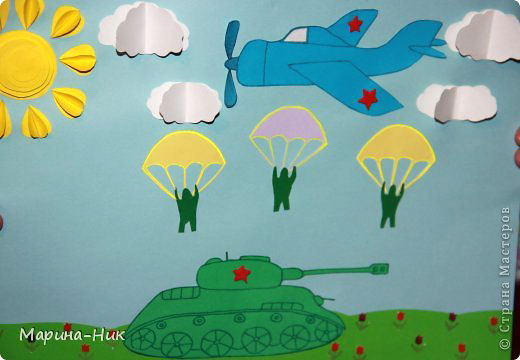 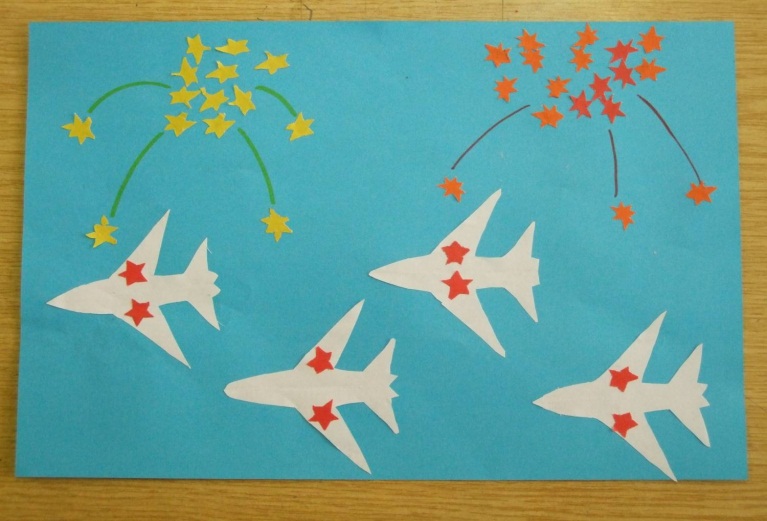 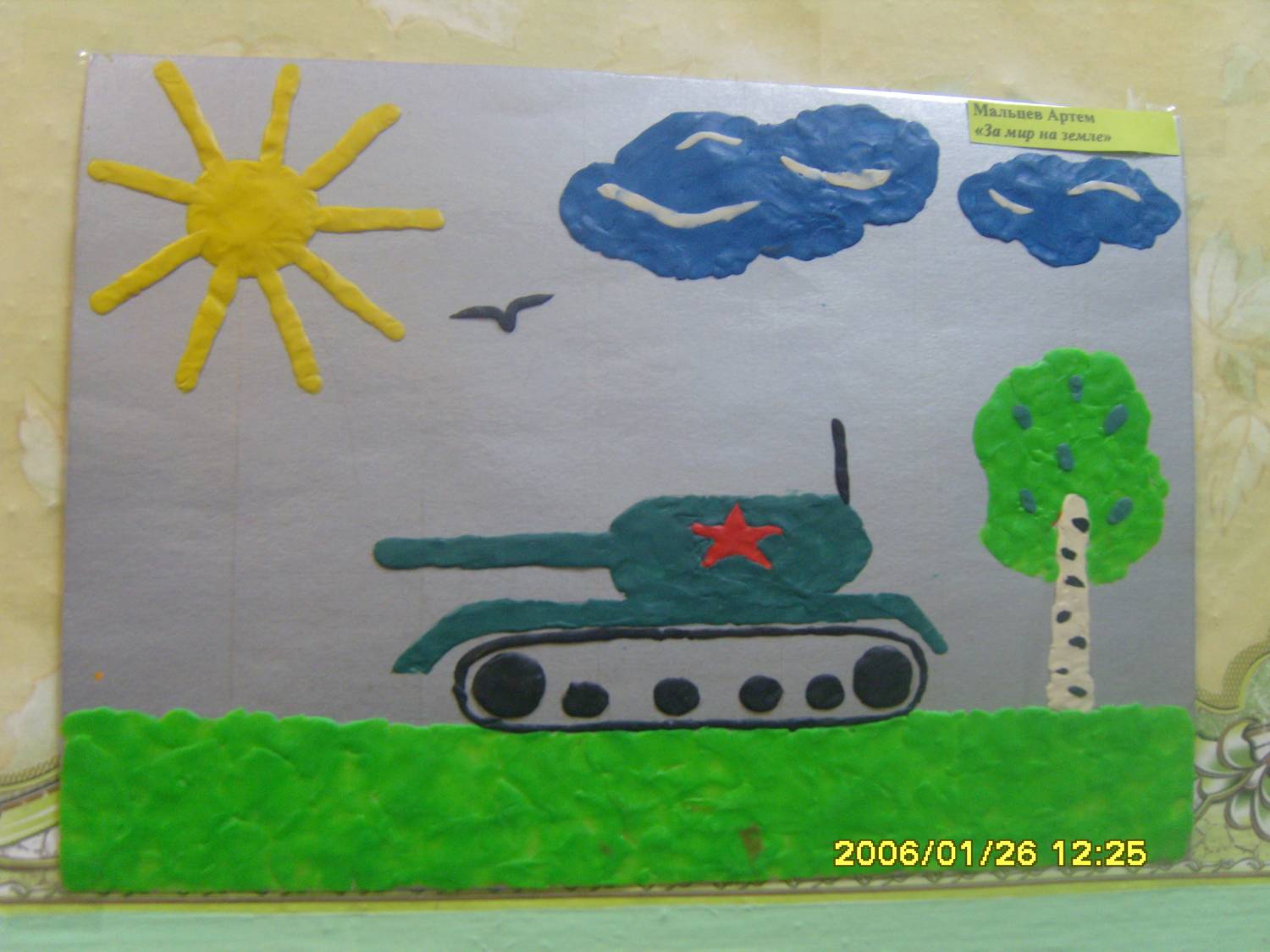 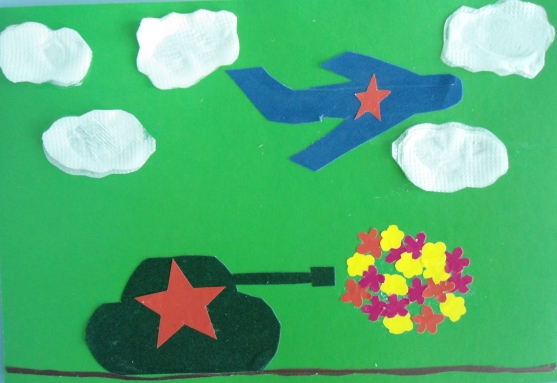 12 декабря наша страна отмечает особенный праздник – День Конституции Российской Федерации и об этом знают дошколята из нашего детского сада.– Чтобы в обществе царил мир и порядок, необходимо знать и выполнять законы, — говорят наши воспитанники.А еще малышам известно, что у всех граждан Российской Федерации есть не только обязанности, но и права, а также то, что у детей прав гораздо больше, чем у взрослых и никто не может лишить их того, что им гарантировано государством. Конституция России — основной закон!В этот день в МБДОУ Детский сад № 1 «Сказка» было проведено ряд мероприятий. В уголках для родителей  были размещены  информационные материалы  о Дне Конституции РФ. 
       В старших возрастных группах были проведены познавательные беседы с детьми об основном законе России, государственных символах  с использованием иллюстраций и фотографий. Цикл бесед: «Мы – граждане России» «Я – гражданин России», «Я имею право», «Я не должен».Целью и задачей по проведению  тематических бесед являлось:-формировать правовую культуру старших дошкольников;-развивать нравственные представления;-учиться рассуждать, сопоставлять, делать выводы;-воспитывать чувство самоуважения и уважения к другим людям.Результат: у детей формируется гражданская личность, сочетающая в себе развитую нравственную и правовую культуру.Воспитатели всех возрастных групп ДОУ провели с детьми ООД  по художественному творчеству (изодеятельность).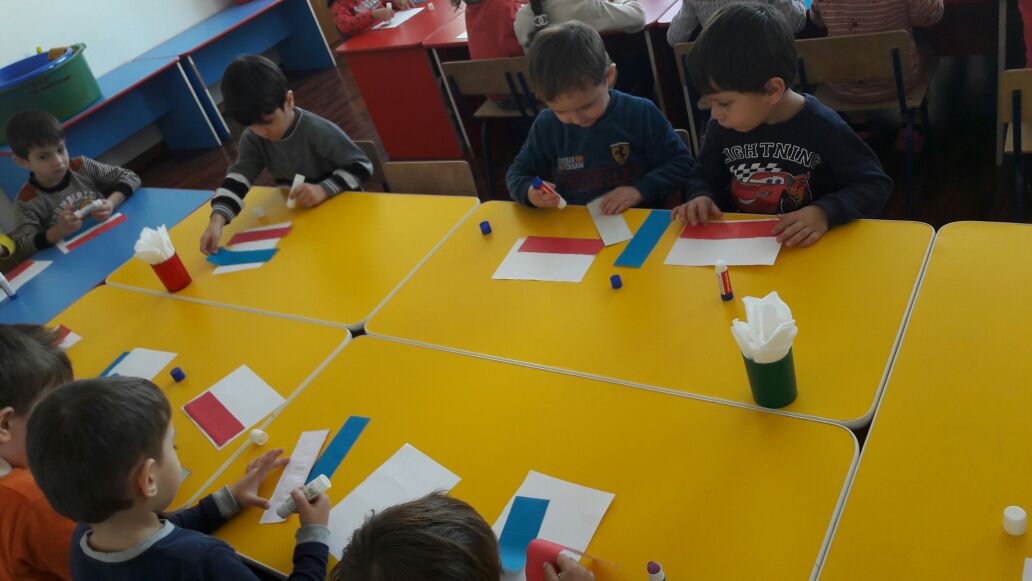 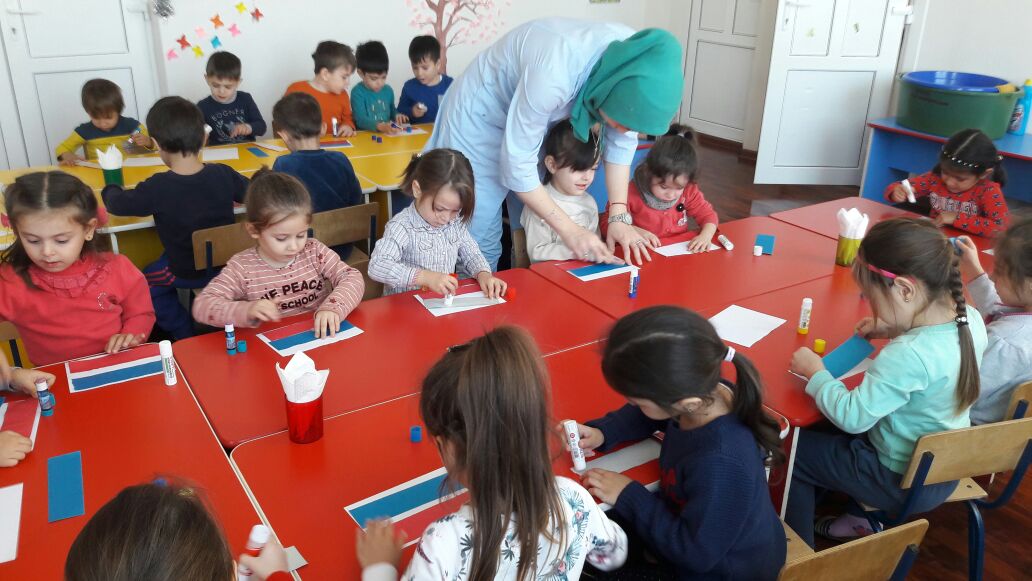 Воспитатель средней группы Р.Д. Хатуева провела ООД по рисованию на тему: «Триколор России»: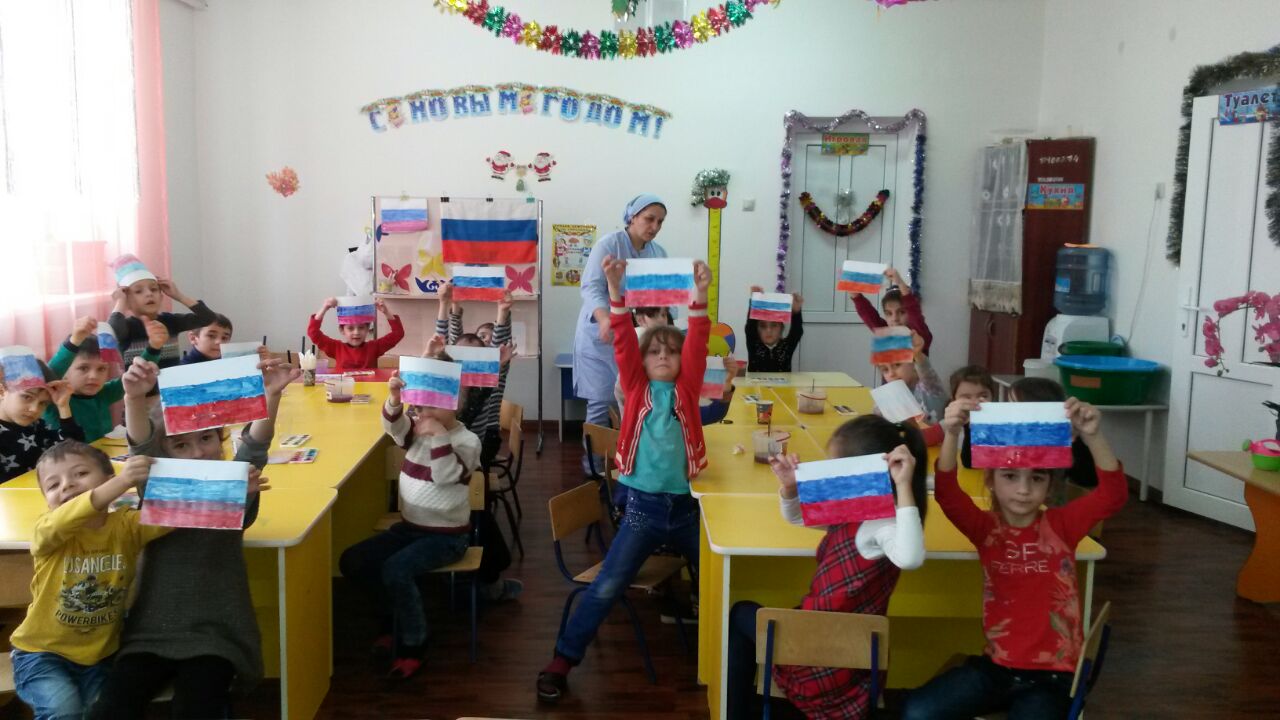 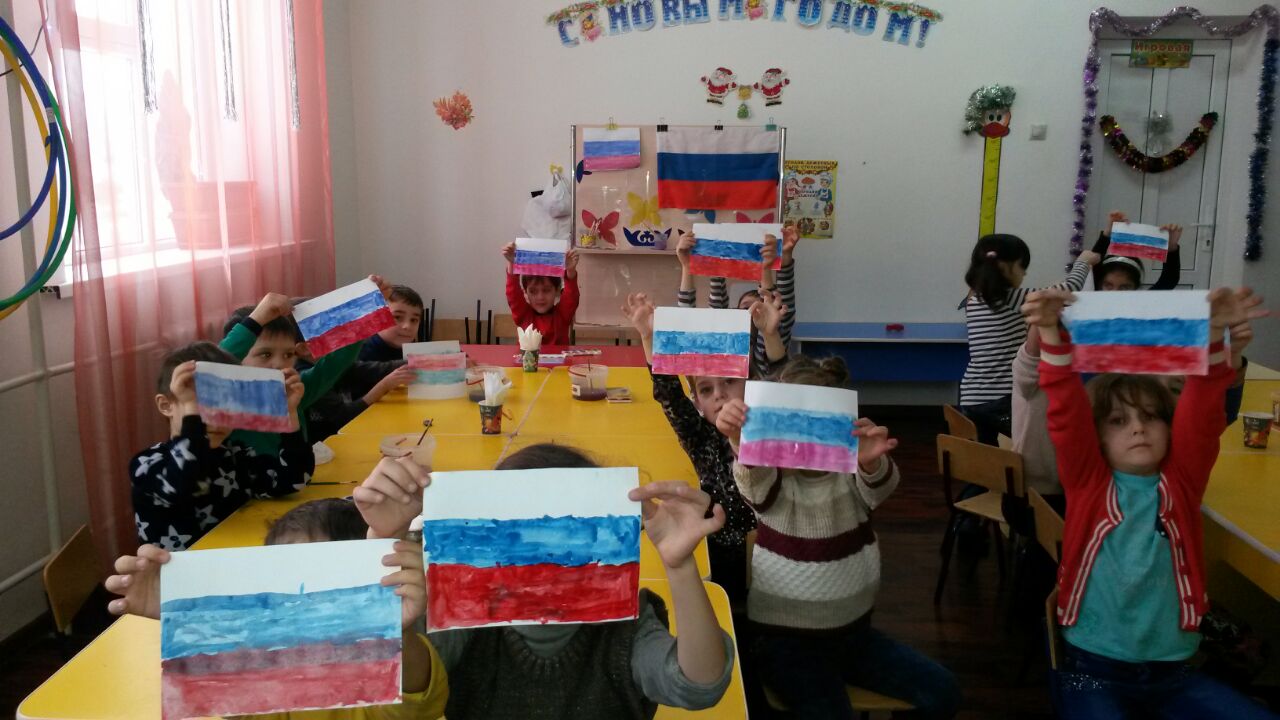 20 декабря, в рамках реализации ЕК по духовно - нравственному воспитанию и развитию подрастающего поколения,   воспитателями старших и средних групп  была организована экскурсия по селу Ачхой-Мартан. Воспитатели с детьми посетили местную мечеть им.Б-Х.Белхороева.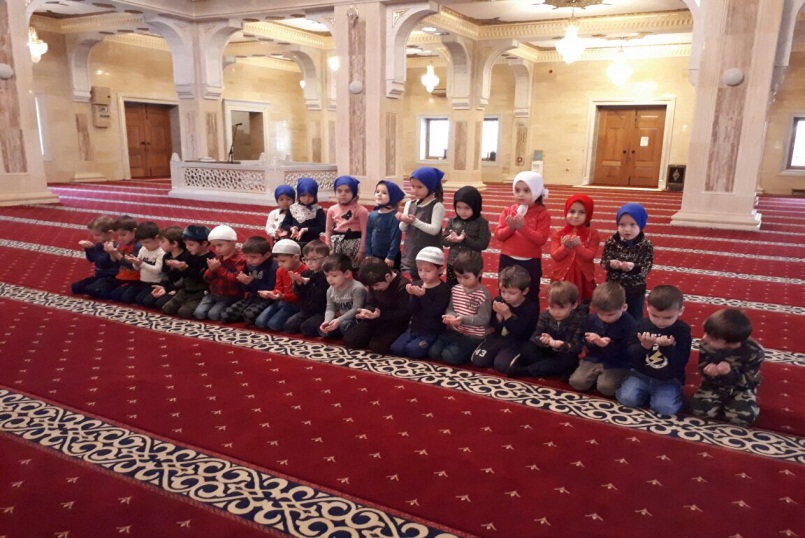 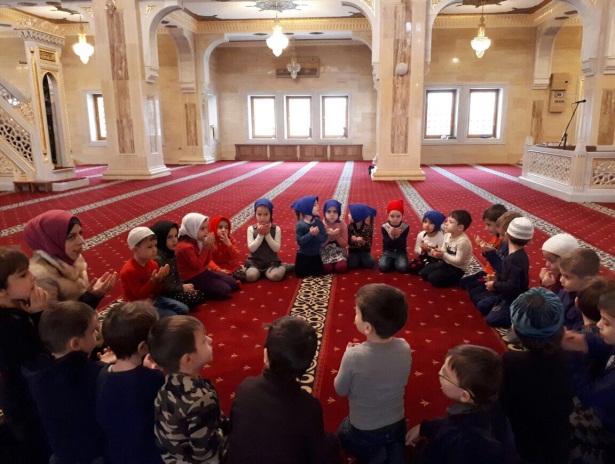 05.12.18г. в  ДОУ был проведен  открытый просмотр  ООД  по речевому развитию в младшей группе  на тему: «Встречаем гостей».ООД провела воспитатель  2 младшей  группы №1 А.А.Давлаева. Воспитатель провела ООД  методически правильно, четко прослеживалась ею тема и цель. Выделены конкретно те задачи, которые реализовывались на протяжении всего занятия.Организационный момент преследовал также цель сформировать устойчивое представление детей о поведении и образе кошки и волка, достижение взаимопонимания и сплоченности. Установление положительного эмоционального фона.13.12.18г.  в  ДОУ был проведен  открытый просмотр  ООД  в средней группе по художественно эстетическому развитию- аппликации на тему: «Деревья зимой» ,воспитатель  ср. группы №1 Р.Д.Хатуева. Воспитатель Р.Д.Хатуева подготовила материал, соответствующий данной теме ООД, приготовила необходимое оборудование. ООД началось по расписанию ибыло закончено с соответствием методике. Воспитатель использовала интересную информацию на ООД и эта информация была достаточна и доступна детям. У детей не наблюдалось утомление, они были активны на всем протяжении ООД.с 17 по 21 декабря  в детском саду прошла тематическая неделя «Ёлка Эколят- молодых защитников природы», в которой приняли участие   все возрастные группы ДОУ. Воспитатели провели с детьми беседу о том, что природа – это не только среда обитания, но и родная сторона, Родина.Каждый педагог доносил до ребят, что  природолюбие помогает осознать то, что каждый ребёнок является личностью, от деятельности которой зависит судьба будущих поколений.Необходимо посеять и взрастить в душе ребёнка семена любви к родной природе, к родному дому и семье, к истории и культуре страны, созданной трудами родных и близких людей, тех, кого зовут соотечественниками.Воспитание любви к природе, её животному и растительному миру  осуществляется в детском саду постоянно. Формы работы: игра, познавательная и исследовательская деятельность, творческая активность.Целью проведения тематической недели являлись:-формирование у ребёнка богатого внутреннего мира и системы ценностных отношений к природе, её животному и растительному миру;- развитие внутренней потребности любви к природе и, как следствие, бережного отношения к ней;- воспитание у ребёнка культуры природолюбия.В рамках проведения тематической недели в детском саду предусматривалась разносторонняя деятельность, которая способствовала формированию у воспитанников экологической культуры и культуры природолюбия, усвоению ребёнком во время образовательного и воспитательного процессов теоретических эколого-биологических, географических и других специальных знаний и умений, а также основ коммуникативной, речевой и общей культуры.21.12.2018г.   в МБДОУ «Детский сад №1 «Сказка»была организована выставка детских работ  «Наш весёлый Новый год»  выполненных совместно с родителями. Рисунки были выполнены карандашами, красками, гуашью с применением различных форм рисования. Родителям очень понравилась эта идея, они загорелись духом соперничества, хоть это и не был конкурс, но все постарались. После завершения выставки, рисунки были использованы в оформлении детского сада к новогодним утренникам. Руководитель детского сада Э.С.Арсамекова выразила большую благодарность родителям за участие в выставке.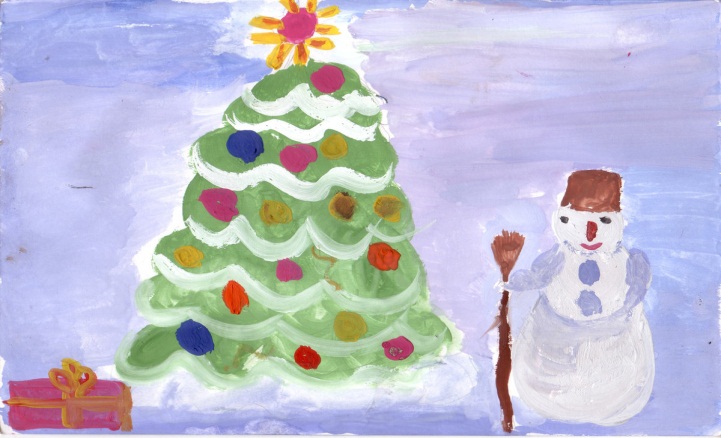 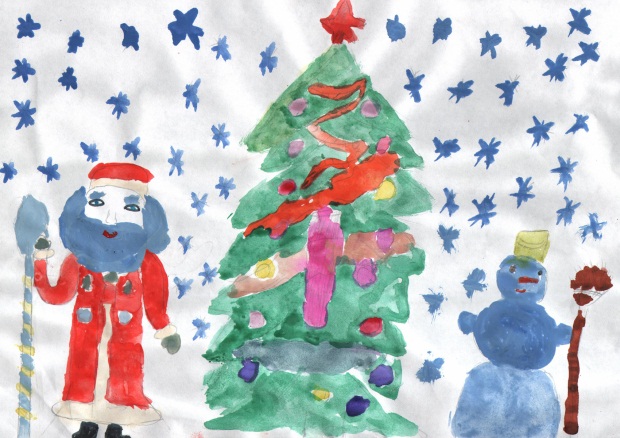 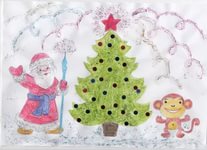 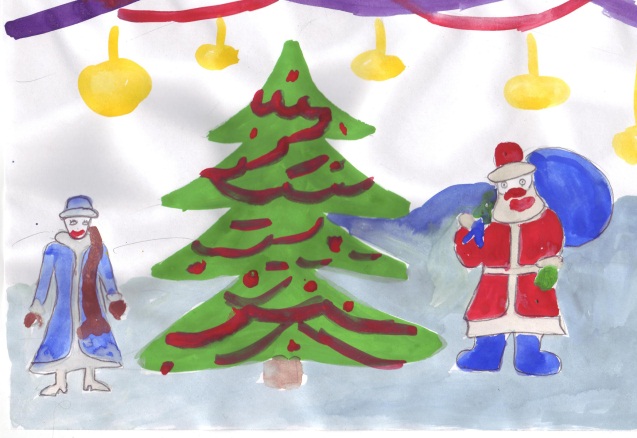 27 и 28 декабря  2018г.  в ДОУ прошли новогодние утренники.Новый  год  для  каждого из  нас- это  ожидание  волшебства, яркие  эмоции, запах  мандарин  и  чудесное  настроение... И  сколько  бы  тебе  не  было  лет, эти  ощущения  не  меняются! Коллектив  нашего  детского  сада  постаралсясоздать  для  наших   детей сказочную  атмосферу  праздника. К Новому годузал д/с  был ярко украшен новогодними картинками, гирляндами, мишурой. Оформлена сцена и стены зала. Были поставлены  и украшены новогодние ёлки.Мы  благодарим  коллектив  нашего садика  за  активное  участие  воформлении  групповых  комнат  детского  сада!Праздник прошёл на высоком уровне. Дети и родители остались довольными. Первыми к нарядно украшенной ёлке пришли самые маленькие ребятишки младших групп. К малышам приходили персонажи из сказок - Дед Мороз, Снегурочка, Снеговик, Чип и Дейл и многие персонажи из любимых сказок ребятишек, которые хотели вместе со всеми встречать Новый год и веселили всех гостей играми и забавами.С главными  героями  праздника – Дедом  Морозом  и Снегурочкой малыши  с  удовольствием пели, читали стихи и  танцевали.Дети приняли участие в настоящем волшебстве, превратив украденный мешок Деда Мороза в новогодние подарки.Шутки, песни, танцы, весёлый смех звучали повсюду в эти праздничные дни.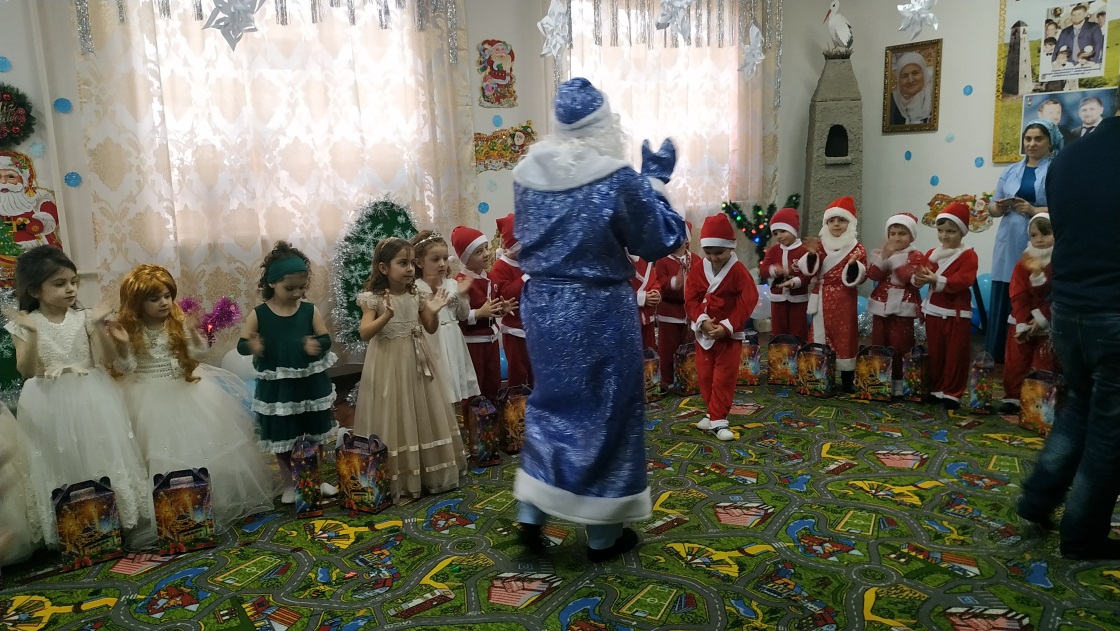 Дети пели песни,танцевали,рассказывали стихи: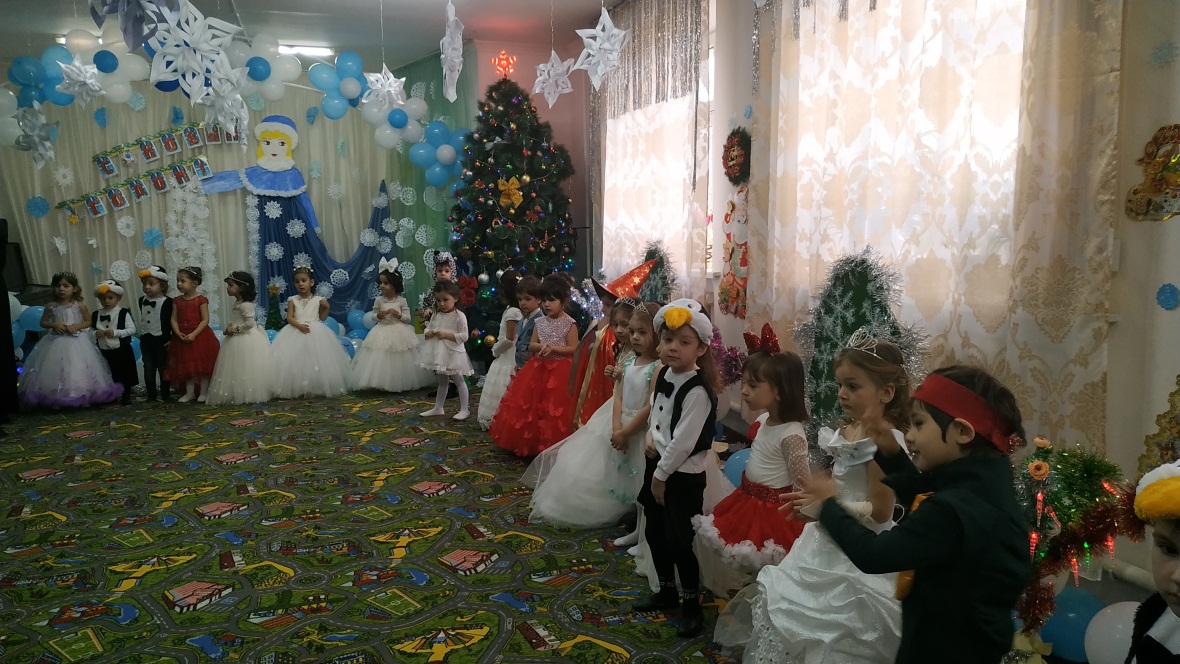 Мальчики 2 младшей группы исполнили танец «Пингвинчики»,воспитатель Б.Л.Майрабиева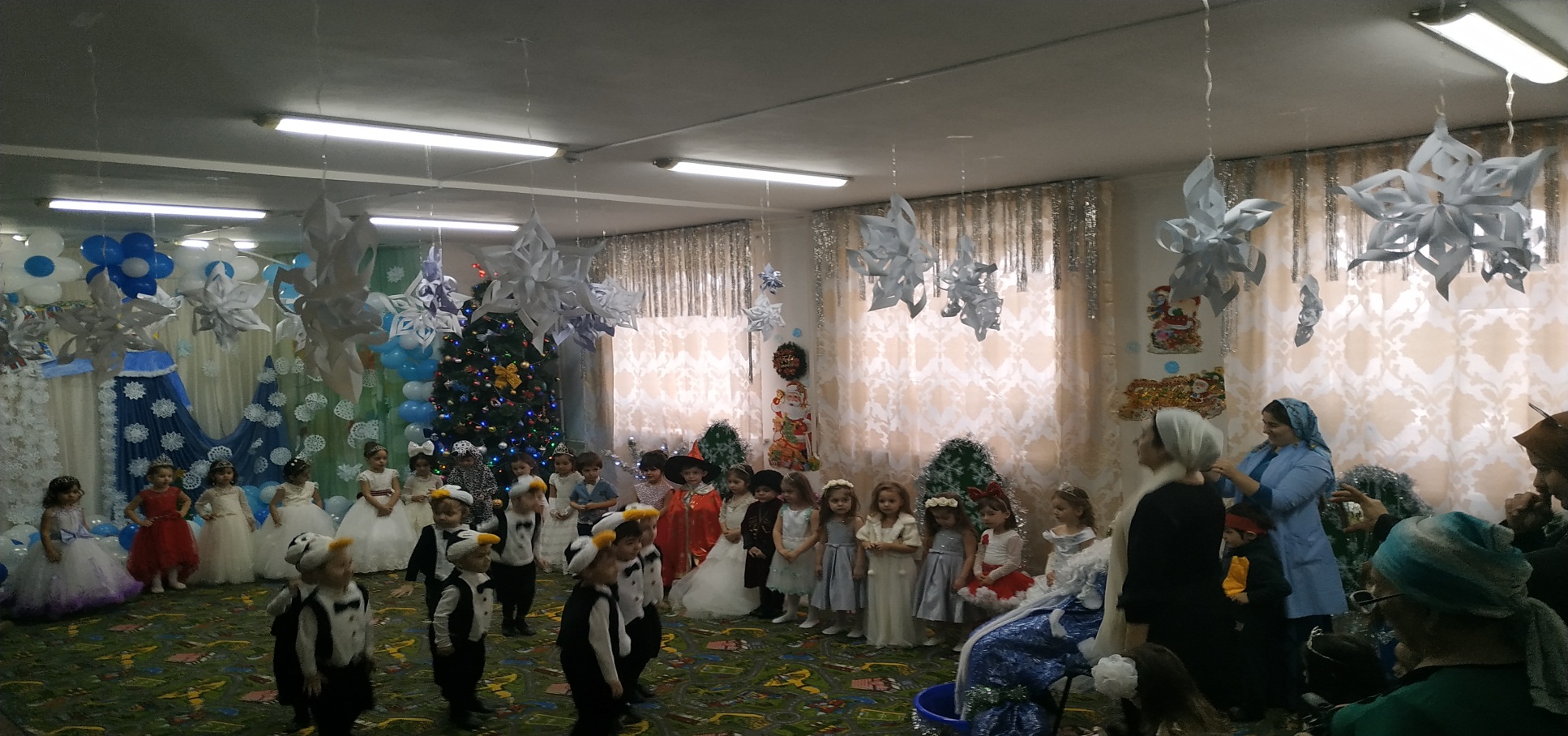 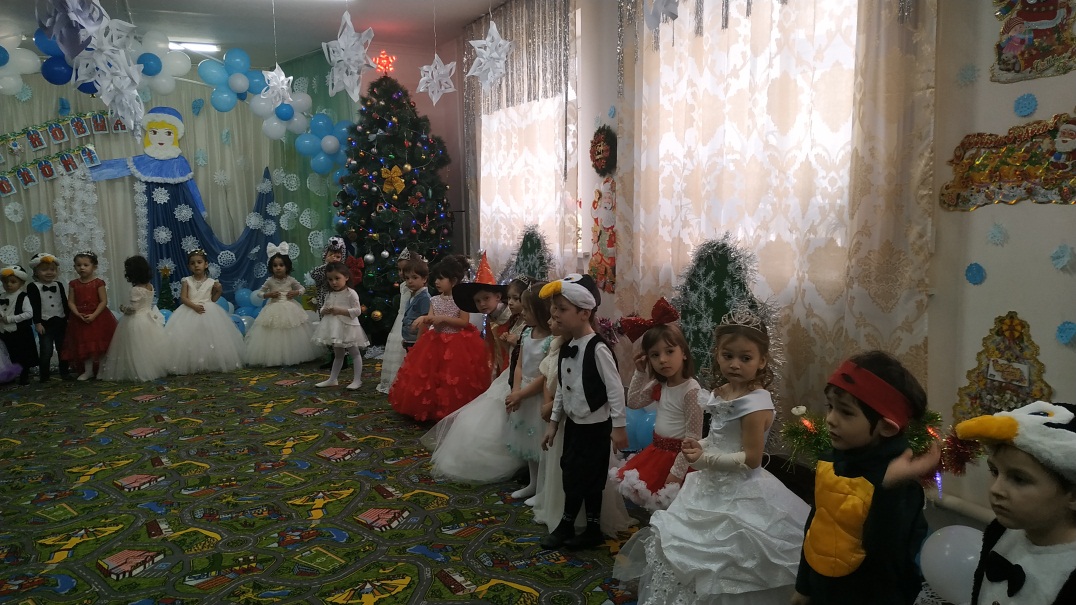 Девочки 2 младшей группы №1 исполняют танец «Кукла»воспитатель А.А.Давлаева.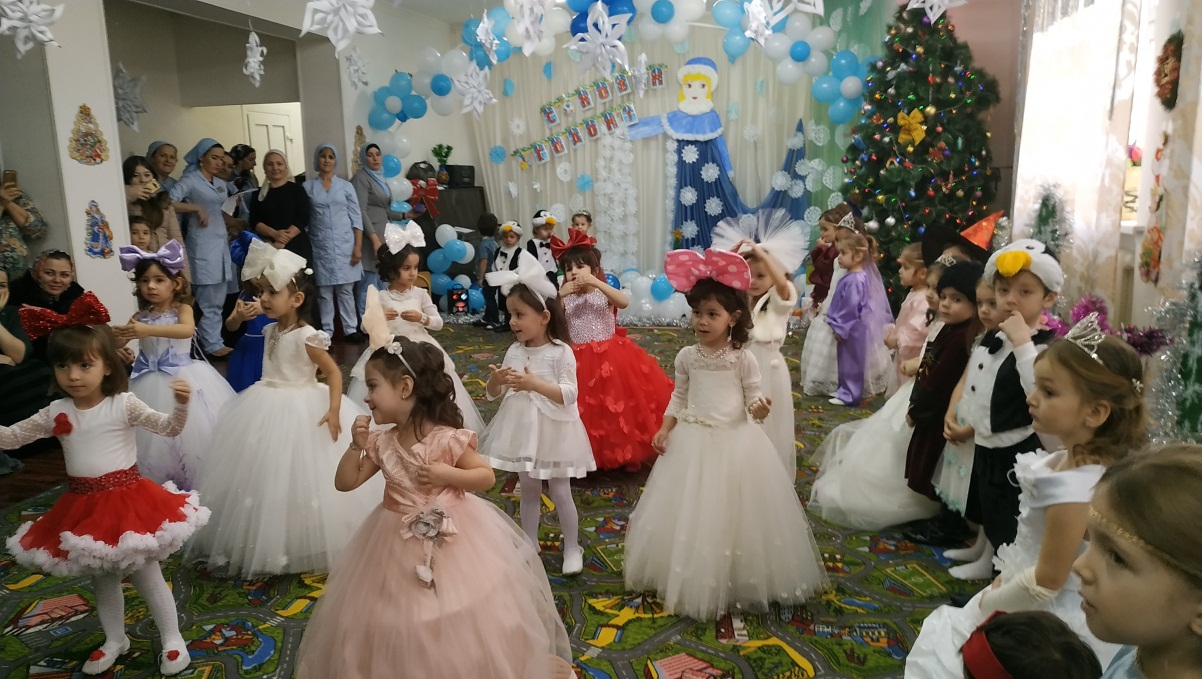 Мальчики средней группы №1исполнили танец «Гномики»,воспитатель Р.Д.Хатуева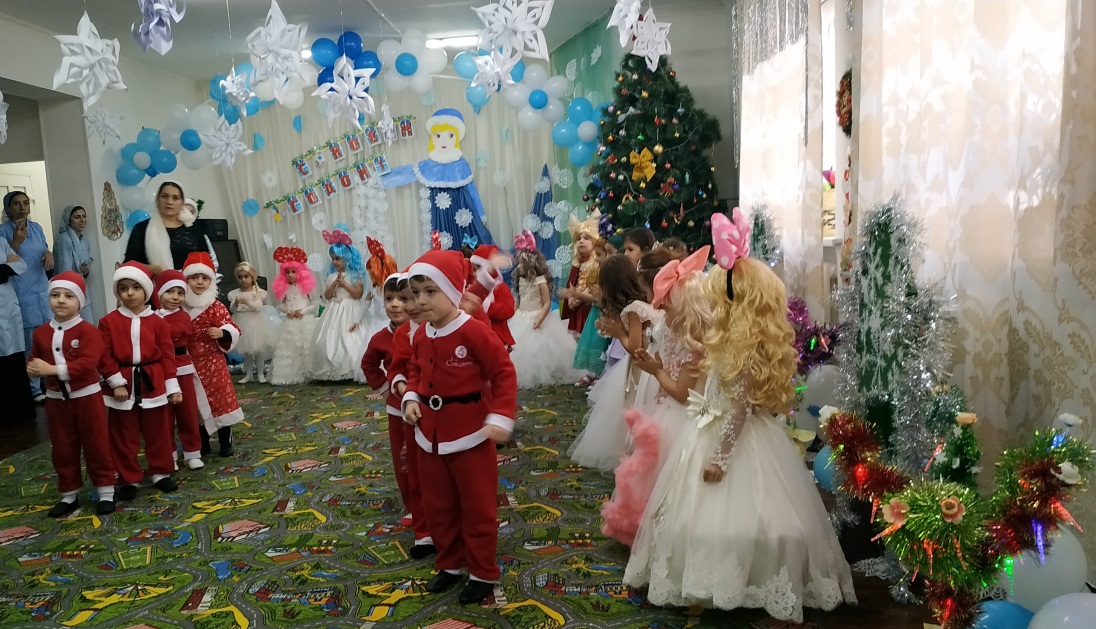 В гости к детям приходили на праздник персонажи и мультфильма«Маша и медведь»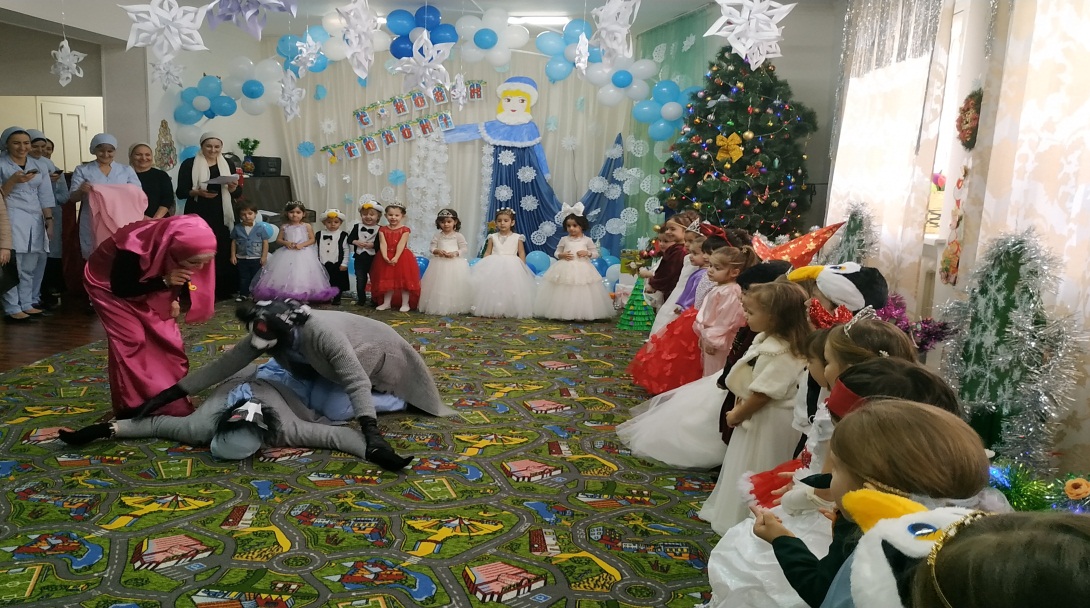 В зале была проведена игра с детьми « Игра в снежки»: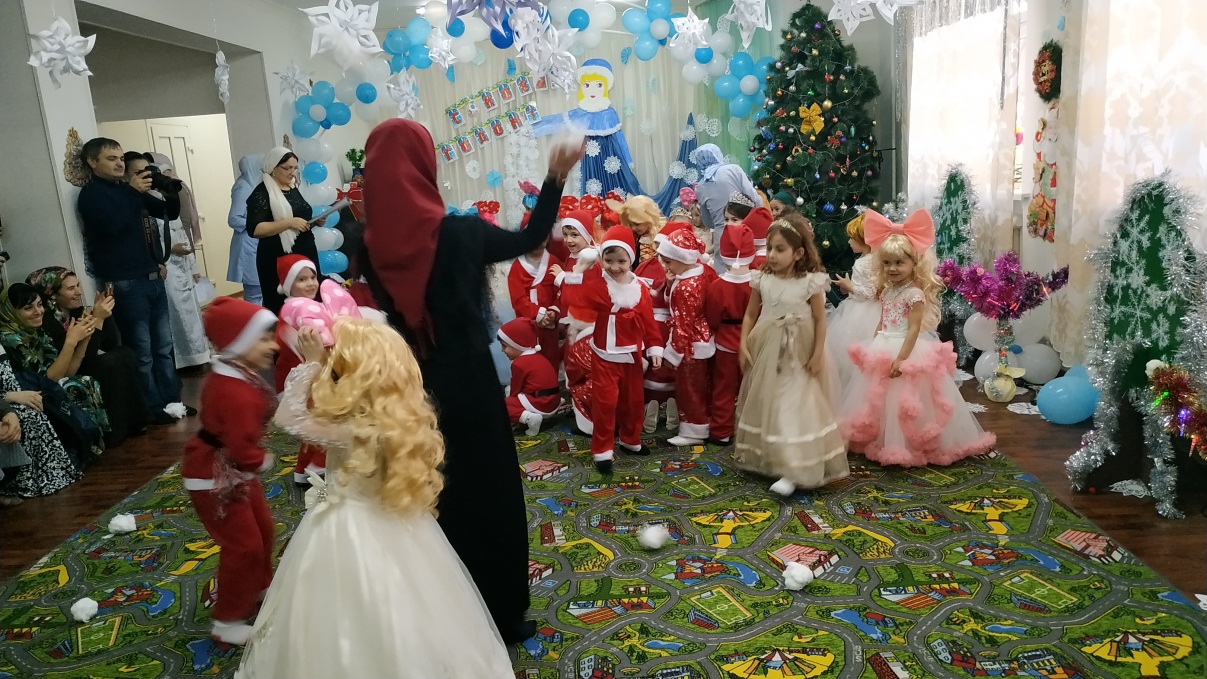 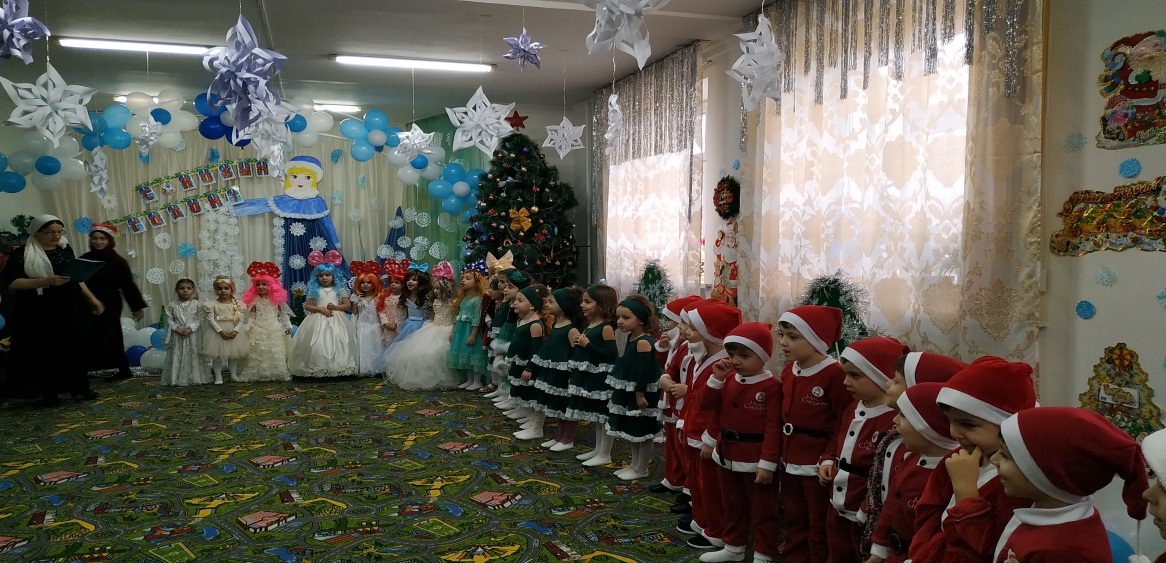 В конце утренника детьми была исполнена национальная лезгинка: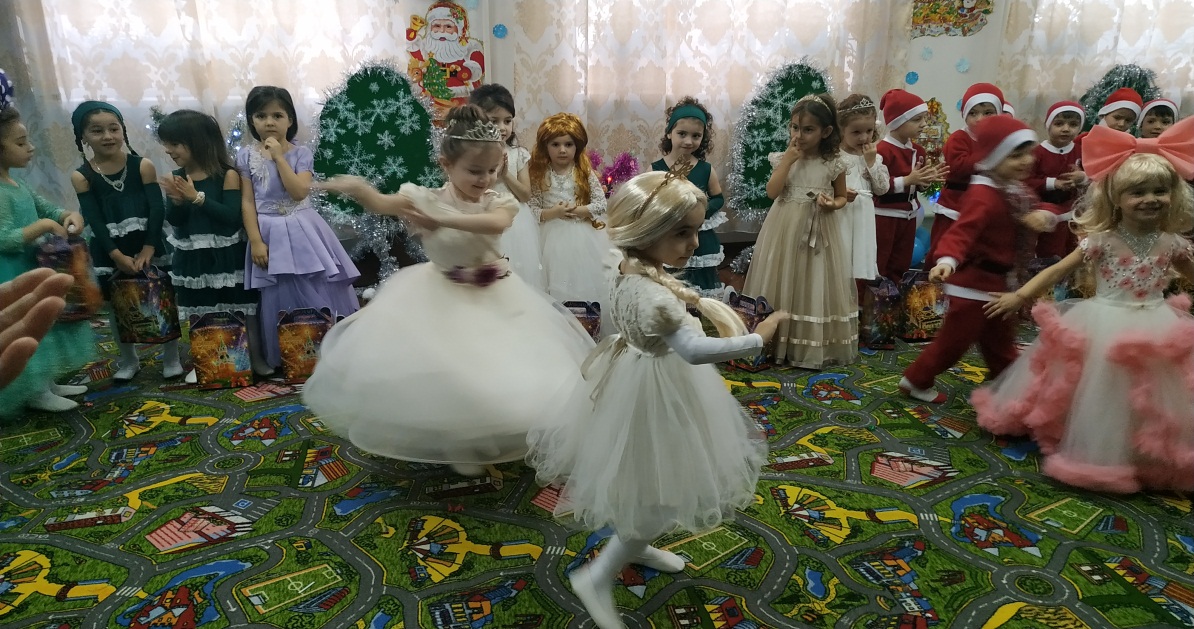       В конце каждого утренника детям вручались новогодние подарки: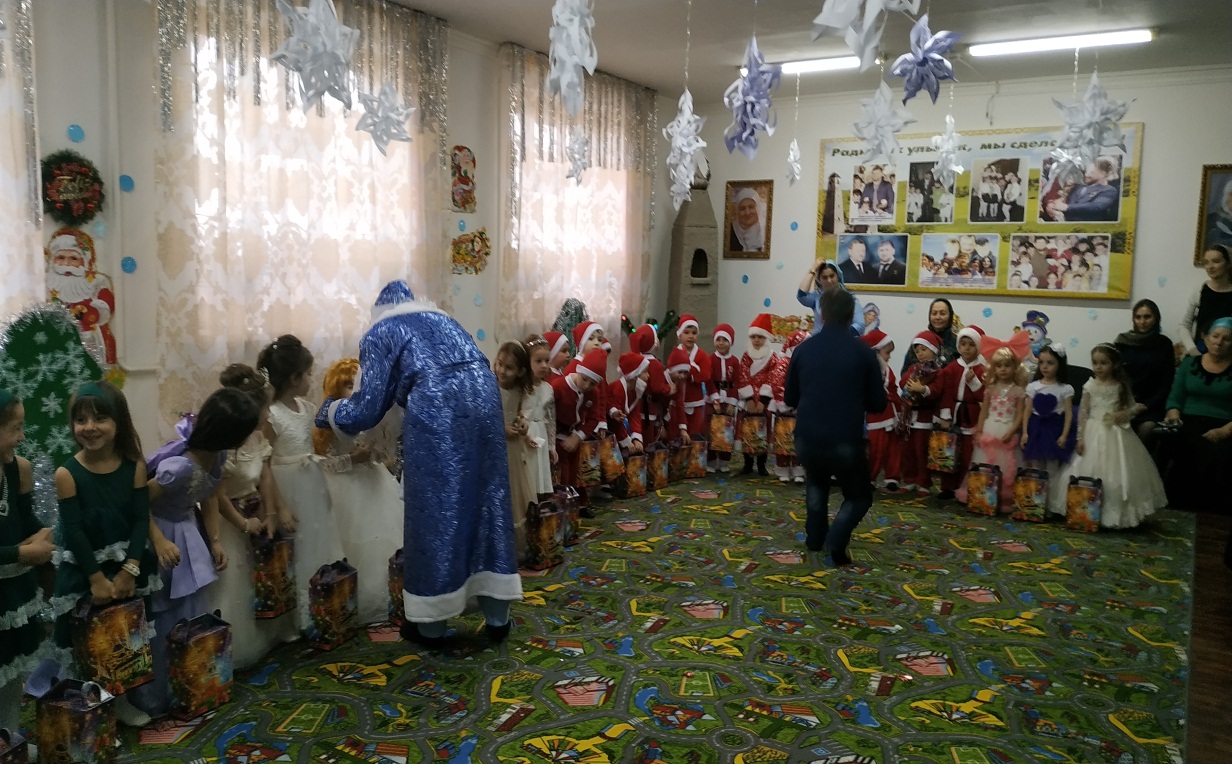 В зале была также организована выставка работ педагогов поделок«Новый год на дворе»: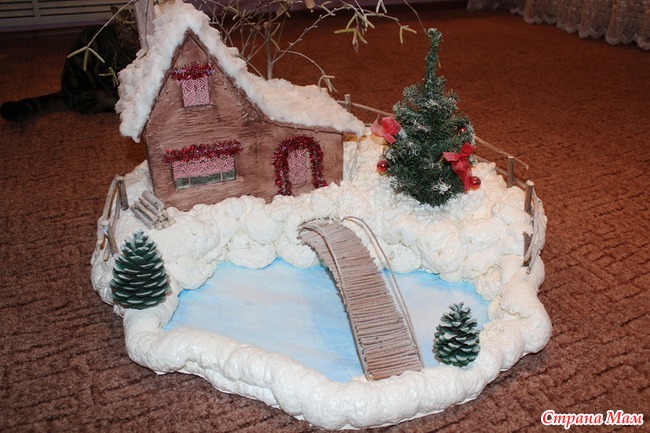 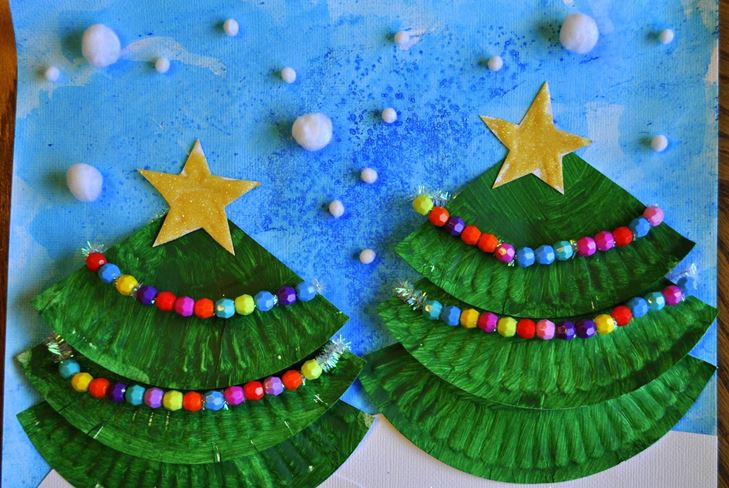 